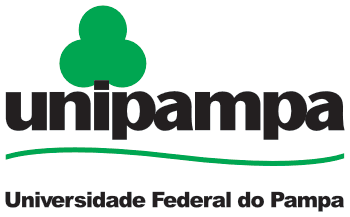 Comissão Local de EnsinoFormulário de Avaliação de Projetos de Ensino e/ou MonitoriaCampus: Coordenador:Projeto:Parecer:   (  ) Recomendado  - Todos os critérios foram atendidos.	       (  ) Não recomendado – algum critério não foi atendido.Comentários:Data e assinatura da Comissão Local de EnsinoCritérioParecer1. Formato do projeto. Projeto de ensino e/ou monitoria deve ser apresentado de acordo com o modelo disponibilizado no site da PROGRAD e no SIPPEE e não deve ultrapassar 10 páginas.(  ) Adequado (  ) Não adequando2. Coerência entre carga horária do coordenador e dos participantes do projeto. Verificar a carga horária do coordenador e dos participantes, de modo que, nenhum ultrapasse 28 horas semanais em projetos (ensino, pesquisa e/ou extensão).(  ) Adequado (  ) Não adequando3. Objetivos e Metodologia.  Projeto deve explicitar claramente a temática e o aprofundamento conceitual; alternativas a evasão e retenção. (  ) Adequado (  ) Não adequando4. Cronograma e duração dos projetos.  Verificar a duração máxima dos projetos:  1 ano para projetos de monitoria e 2 anos para demais projetos de ensino. (  ) Adequado (  ) Não adequando5. Viabilidade do alcance dos objetivos do projeto.  Verificar se os recursos humanos e de infraestrutura mencionados no projeto estão disponíveis no campus para execução da ação. (  ) Adequado (  ) Não adequando6. Orçamento e recursos de infraestrutura. Perspectiva de viabilidade orçamentária e disponibilidade dos recursos de infraestrutura no campus, conforme solicitado no projeto. (  ) Adequado (  ) Não adequando